Agorecologia transformando realidades: elaboração de materiais recicláveis em atividade circense Otávio Ferrarim Giatti, Guilherme Junges Leme, Ana Laura Machado Modolo, Kelly Nayara, , Luan Giovane Ladeia de Lima Furini, Erika Cosendey Toledo de Mello PeixotoUniversidade do Norte do Paraná – Campus Luiz Meneguelotaviogiatti@gmail.comA reciclagem é atualmente a principal alternativa ao manejo dos resíduos gerados no país. Não são raras as iniciativas realizadas pelos movimentos sociais, escolas e setores da sociedade civil organizada em prol de atividades que propiciam o avanço de estratégias de reciclagem, sendo o lixo uma das questões mais problemáticas. Assim, o presente trabalho objetivou utilizar materiais recicláveis em atividade circense, contribuindo para a transformação das comunidades carentes.  Foram confeccionados malabares, e outros produtos de artesanato, a partir do reaproveitamento de materiais como cabos de vassoura e câmara de ar. As atividades foram desenvolvidas na ilha de Superagui – PR, em comunidade de pescadores. As oficinas foram desenvolvidas juntos as crianças da ilha, durante uma semana das 14 as 18 horas. Diante da vivência recreativa verificou-se motivação não somente das crianças mas houve também envolvimento de adultos. A atividade auxiliou no desenvolvimento da coordenação motora, além de ter oportunizado geração de renda extra pela utilização de recicláveis e venda dos artesanatos. Dessa forma, e a partir dos resultados alcançados pôde-se concluir que esta atividade foi relevante pela educação participativa na transformação do expectador em protagonista.Palavras-chave: sustentabilidade; malabares; educação; desenvolvimentoAGRADECIMENTOS: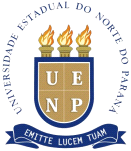 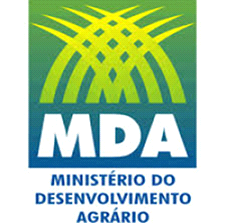 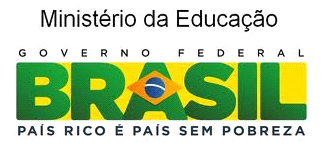 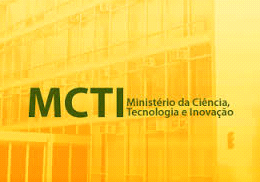 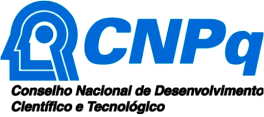 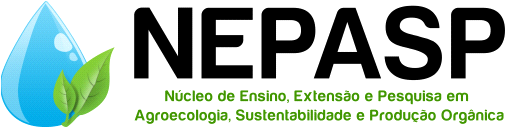 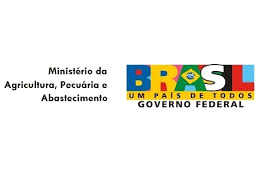 